泾县政协办 2022 年部门预算2022 年元月目 录第一部分 部门概况1.主要职责2.部门预算单位构成3.2022 年度主要工作任务第二部分 2022 年部门预算表1.泾县政协办 2022 年财政拨款收支总表2.泾县政协办 2022 年一般公共预算支出表3.泾县政协办 2022 年一般公共预算基本支出表4.泾县政协办 2022 年政府性基金预算支出表5.泾县政协办 2022 年国有资本经营预算支出表6.泾县政协办 2022 年收支总表            7.泾县政协办 2022 年收入总表            8.泾县政协办 2022 年支出总表            9.泾县政协办 2022 年政府采购支出表      10.泾县政协办 2022 年政府购买服务支出表第三部分 2022 年部门预算情况说明1.关于 2022 年财政拨款收支预算总体情况说明2.关于 2022 年一般公共预算财政拨款情况说明3.关于 2022 年一般公共预算基本支出情况说明4.关于 2022 年政府性基金预算拨款情况说明5.关于 2022 年国有资本经营预算拨款情况说明6.关于 2022 年收支预算总体情况说明7.关于 2022 年收入预算情况说明8.关于 2022 年支出预算情况说明9.其他重要事项情况说明第四部分 名词解释第一部分 部门概况一、主要职责1．负责政协主席会、常委会、全会等各类会议和委员视察、 考察等各类活动的安排组织，提高会议和活动组织水平；2．负责文书工作，承办以政协名义发出的公文，加强印章 管理，做好机要、保密、档案等工作；3．负责文电和上传下达工作，做好接待和处理委员的来信 来访，承办群众信访事项；4．负责为全会和其它重要会议活动起草重要文稿，向有关 领导及时反映重要情况，推广交流政协工作情况和经验；5．负责机关机构编制、人事劳资、党建党务、纪检监察、 干部考核、机关学习、机关老干、计划生育、综治维稳等工作；6．负责组织机关日常行政管理，制订和监督执行机关各项 规章制度、工作目标和计划，做好后勤保障、经费管理、生活 服务；7．负责与上级政协、同级党委、人大、政府、外地政协及市直有关部门的联络接待工作；8．负责各项中心工作的组织实施，以及政协常委会议和主 席、副主席、秘书长交办的其它工作。二、部门预算单位构成从预算单位构成看，泾县政协办 2022 年度部门预算包括政 协办本级预算，纳入部门预算编制范围的单位共 1 个，具体情 况见下表。三、2022 年度主要工作任务办公室将紧紧围绕全县“十四五”规划中心工作，在县委、 县政府、县政协的坚强领导下，锐意进取，开拓创新，推进办 公室各项工作再上新台阶，不断在县政协事业发展和泾县高质 量发展中展现新作为。一是高标准推进自身建设。一是持续抓好党建工作。坚持 全面从严治党，认真贯彻落实《县委关于加强新时代县政协党 的建设工作的实施意见》，不断提高县政协机关党的建设质量。 坚持深化思想理论学习，持续加深对习近平新时代中国特色社会主义思想的学习，扎实开展党史学习教育，跟进学习党和国 家重大方针政策和习近平总书记最新重要讲话精神。严格落实 党风廉政建设责任制，持续加强机关党风廉政建设，坚持反对 “四风”， 进一步营造风清气正、干事创业的良好氛围。二是完 善机关各项工作制度，健全工作项目化运作机制，加强干部队 伍建设，提高工作质效，更好服务政协履职。二是高质量服务政协履职。要进一步发挥办公室职能作用， 精心谋划县年度工作计划，积极与有关单位和各专委会沟通合作，做好重点课题调研，高质量起草各类调研报告和建议案， 为开展好重点民主协商活动搞好协调服务。坚持提前谋划、细 致部署，做好县政协全体会议、常委会议、主席会议等会务工 作。继续协助县政协改进视察和调研工作，进一步推动视察调 研常态化。加强政协工作研究和创新，促进县政协工作在继承 中创新、在创新中发展。三是高水平服务中心大局。紧紧围绕“十四五”规划和全 县中心工作，致力于发挥办公室综合协调功能，积极主动参与 全县重点工作。全力做好县政协领导班子成员牵头的招商引资、 河长制、路长制、林长制等的服务协调工作。认真履行办公室 承担的乡村振兴、文明创建、疫情防控等工作。动员广大县政 协委员通过“三进”活动，积极参与乡村振兴、文明创建、环 境保护等工作，并广泛开展调查研究，积极为泾县高质量发展 献计出力。四是积极参与全县重点工作。紧盯县委、县政府中心工作， 认真做好招商引资、常态化疫情防控、乡村振兴等工作。全力 做好县政协领导牵头工作的服务协调事宜。围绕全县经济社会 发展做好调研相关工作。五是切实做好机关日常工作。精心谋划县政协 2022 年工作 要点、重点民主协商计划安排等，协助做好年度重点民主协商 课题调研工作，认真做好全会、常委会议、主席会议、委员培 训等会议、活动的筹备工作，积极做好宣传和接待工作。六是持续抓好机关党建工作。坚持不懈抓理论武装，持续 组织学习习近平新时代中国特色社会主义思想，巩固党史学习 教育学习成果。坚持不懈抓作风建设，严明纪律规矩，不断深 化正反典型警示教育，坚决反对“四风”， 进一步营造干事创业 的良好氛围。坚持开拓创新，推动机关党建与办公室工作有机 融合，相互促进、共同提高。第二部分 2022 年部门预算表部门公开表 1泾县政协办 2022 年财政拨款收支总表单位： 万元部门公开表 2泾县政协办 2022 年一般公共预算支出表单位： 万元部门公开表 3泾县政协办 2022 年一般公共预算基本支出表单位： 万元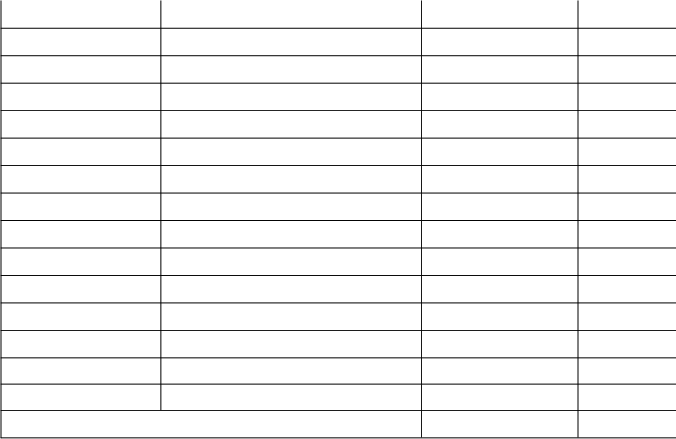 部门公开表 4泾县政协办 2022 年政府性基金预算支出表单位： 万元注： 没有政府性基金收支预算的部门也要公开空白表，并备注说明： “泾县政协办 没有政府性基金预算拨款收入，也没有政府性基金预算支出，故本表无数据”。部门公开表 5泾县政协办 2022 年国有资本经营预算支出表单位： 万元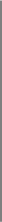 注： 没有国有资本经营收支预算的部门也要公开空白表，并备注说明： “泾县政协办没 有国有资本经营预算拨款收入，也没有国有资本经营预算支出，故本表无数据”。部门公开表 6泾县政协办 2022 年收支总表单位： 万元泾县政协办 2022 年收入预算总表部门公开表 7部门公开表 8泾县政协办 2022 年支出预算总表单位： 万元泾县政协办 2022 年部门政府采购支出表单位： 万元部门公开表 10泾县政协办 2022 年部门政府购买服务支出表单位： 万元部门公开表11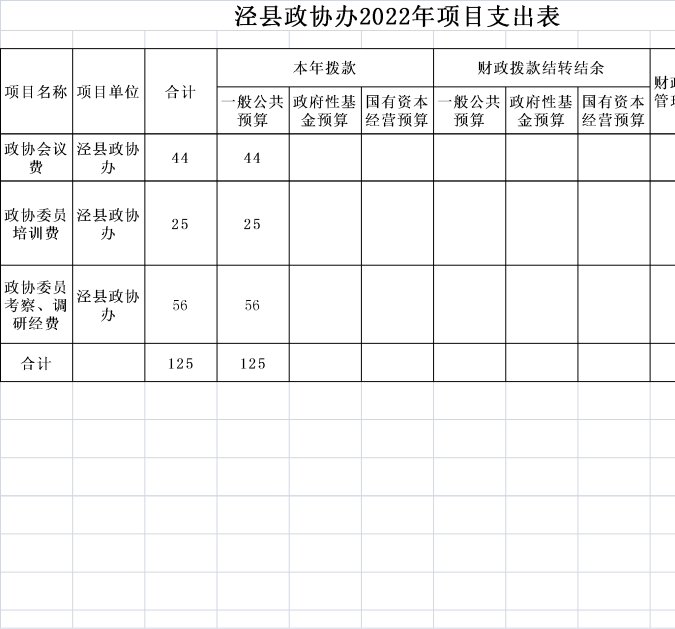 第三部分 2022 年部门预算情况说明一、关于 2022 年财政拨款收支预算总体情况说明泾县政协办 2022 年财政拨款收支预算 397 万元。收入按资 金来源分为： 一般公共预算拨款 397 万元、政府性基金预算拨 款 0 万元、国有资本经营预算拨款 0 万元； 按资金年度分为： 当年财政拨款收入 397 万元，上年结转 0 万元。支出按功能分 类分为： 一般公共服务支出 302.00 万元， 占 76.07%； 社会保 障和就业支出 44.00 万元，占 11.08%； 卫生健康支出 24.00 万 元， 占 6.05%； 住房保障支出 27.00 万元， 占 6.8%。二、关于 2022 年一般公共预算拨款情况说明（一） 一般公共预算拨款规模变化情况。泾县政协办2022 年一般公共预算拨款397.00 万元，比2021 年预算拨款 365.94 万元增加 31.06 万元，增长 8.49%，主要原 因是在职人员增加及项目增多。（二） 一般公共预算拨款结构情况。一般公共服务支出 302.00 万元， 占 76.07%； 社会保障和 就业支出 44.00 万元， 占 11.08%； 卫生健康支出 24.00 万元， 占 6.05%； 住房保障支出 27.00 万元， 占 6.8%。（三） 一般公共预算拨款具体使用情况。1. 一般公共服务支出（类） 政协事务（款） 行政运行（项）2022 年预算 177 万元，比 2021 年预算 160.76 增加 16.24 万元， 增长 10.1%，增长原因主要是人员增加，相应的养老保险、医 疗保险等缴费也增加。2. 一般公共服务支出（类） 政协事务（款） 政协会议（项）2022 年预算 44 万元，比 2021 年预算 0 万元增加 44 万元，增 长 100%，增长原因主要是从“其他政协事务工作（项）”科目 中分离一部分资金到该科目。3.  一般公共服务支出（类） 政协事务（款） 其他政协事 务工作（项）2022 年预算 81 万元， 比 2021 年预算 125 减少 44 万元，下降 35.2%，下降原因主要是从该科目中分离一部分资金到“政协会 议”科目。4.社会保障和就业支出（类） 行政事业单位离退休（款） 归 口管理的行政事业单位离退休（项）2022 年预算 11.00 万元，比 2021 年预算 10.66 增加 0.34 万元， 增长 3.19%，增长原因主要是退休人员工资调高，提租补贴也 相应调高等。5.社会保障和就业支出（类） 行政事业单位离退休（款）行政事业单位基本养老保险缴费支出（项）2022 年预算 22.00 万元，比 2021 年预算 21.06 增加 0.94 万元，增长 4.46%，增长原因主要是增加在职人员人数。6.社会保障和就业支出（类） 行政事业单位离退休（款） 机关事业单位职业年金缴费支出（项）2022 年预算 11.00 万元，比 2021 年预算 5.4 万元增加 5.6 万元，增长 103.7%，增长原因是 2022 年有 2 名在职人员退休， 2021 年度有 1 名在职人员退休。7.卫生健康支出（类） 行政事业单位医疗（款） 行政单 位医疗（项）2022 年预算 19.5 万元，比2021 年预算 19.15 万元增加0.35 万元，增长 1.82%，增长原因是 2022 年在职人员增加。8.卫生健康支出（类） 行政事业单位医疗（款） 公务员医 疗补助（项）2022 年预算 4.5 万元，比 2021 年预算 4.16 万元增加 0.34 万元，增长 8.17%，增长原因是 2022 年在职人员增加。9.住房保障支出（类） 住房改革支出（款） 住房公积金 （项）2022 年预算 18.00 万元，比 2021 年预算 15.8 万元增加2.2 万元，增长 13.92%，增长原因主要是 2022 年在职人员增加。10.住房保障支出（类） 住房改革支出（款） 提租补贴（项）2022 年预算 9.00 万元，比 2021 年预算 3.95 万元增加 5.05 万元，增长 127.85%，增长原因主要是 2022 年含退休人员提租补贴。三、关于 2022 年一般公共预算基本支出情况说明泾县政协办 2022 年一般公共预算基本支出 272.00 万元， 其中：工资福利支出 219.00 万元，主要包括： 基本工资、津贴补 贴、机关事业单位基本养老保险缴费、职业年金缴费、职工基  本医疗保险缴费、公务员医疗补助缴费、住房公积金、其他工  资福利支出等。商品和服务支出 17.28 万元，主要包括： 办公  费、印刷费、邮电费、物业管理费、差旅费、会议费、培训费、 劳务费、工会经费、其他交通费等。对个人和家庭的补助 28.00 万元，主要包括退休人员活动费、慰问费，独生子女奖励金等。 资本性支出 7.72 万元，主要购置台式计算机、A4 打印机、办  公桌椅等.四、关于 2022 年政府性基金预算拨款情况说明泾县政协办 2022 年没有政府性基金预算拨款收入，也没有 使用政府性基金预算拨款安排的支出。五、关于 2022 年国有资本经营预算拨款情况说明泾县政协办 2022 年没有国有资本经营预算拨款收入，也没 有使用国有资本经营预算拨款安排的支出。六、关于 2022 年收支预算总体情况说明按照综合预算的原则，泾县政协办所有收入和支出均纳入 部门预算管理。泾县政协办 2022 年收支总预算 397.00 万元， 收入包括一般公共预算拨款收入； 支出包括： 一般公共服务、 社会保障和就业支出、卫生健康支出、住房保障支出。七、关于 2022 年收入预算情况说明泾县政协办 2022 年收入预算 397.00 万元，其中： 一般公 共预算拨款收入 397.00 万元，占 100%，比 2021 年预算 365.94 万元增加 31.06 万元，增长 8.49%，主要原因是人员增加及项 目增多。八、关于 2022 年支出预算情况说明泾县政协办 2022 年支出预算 397.00 万元，比 2021 年预算 365.94 增加 31.06 万元，增长 8.49%，增长主要原因是人员增 加及项目增多。其中，基本支出 272.00 万元， 占 68.51%，主 要用于保障机构日常运转、完成日常工作任务等； 项目支出   125.00 万元，占 31.49%，主要用于县政协常委会各工作机构开 展各项工作需要。九、其他重要事项情况说明（一）机关运行经费。泾县政协办 2022 年机关运行经费财政拨款预算 17.28 万元，与 2021 年 19.2 万元相比，减少 1.92，减少原因主要是用 部分运行经费购买办公设备。（二） 政府采购情况。泾县政协办 2022 年政府采购预算总额 7.72 万元。其中： 政府分散采购货物预算 7.72 万元，预算采购台式计算机十台， A4 打印机三台、A4 打印机一台，办公桌椅 2 套、茶水柜 2 个， 文件柜 9 个，沙发（茶几） 1 个； 政府采购工程预算 0 万元， 政府采购服务预算 0 万元。（三） 国有资产占有使用情况。截至 2022 年底，泾县政协办共有车辆 0 辆。单位价值 50 万元以上的通用设备 0 台（套），单位价值 100 万元以上的专用 设备 0 台（套）。（四） 绩效目标设置情况。泾县政协办 3 个项目实行了绩效目标管理，涉及一般公共 预算当年财政拨款 125 万元。第四部分 名词解释一、财政拨款收入：指省财政当年拨付的资金，主要包括 一般公共预算拨款收入、政府性基金预算拨款收入、国有资本 经营预算拨款收入。二、财政专户管理非税收入： 指按照非税收入管理相关规定，纳入财政专户管理的教育收费等。三、其他收入： 指除了财政拨款收入、财政专户管理非税 收入等以外的收入。四、上年结转： 指以前年度安排、结转到本年仍按原用途 继续使用的资金。五、结转下年： 指以前年度预算安排、因客观条件发生变 化无法按原计划实施，需以后年度按原用途继续使用的资金。六、基本支出：指为保障机构正常运转、完成日常工作任 务而发生的人员支出和公用支出。七、项目支出：指在基本支出之外为完成特定行政任务和 事业发展目标所发生的支出。八、“三公”经费： 纳入财政预决算管理的“三公”经费， 是指单位用财政拨款安排的因公出国（境） 费、公务用车购置 及运行费和公务接待费。其中，因公出国（境） 费反映单位公 务出国（境） 的国际旅费、国外城市间交通费、住宿费、伙食 费、培训费、公杂费等支出； 公务用车购置及运行费反映单位 公务用车购置支出（含车辆购置税） 及燃料费、维修费、过桥 过路费、保险费、安全奖励费用等支出； 公务接待费反映单位 按规定开支的各类公务接待（含外宾接待） 支出。序号单位名称单位性质1泾县政协办本级行政单位收   入收   入支   出支   出支   出支   出支   出项目预算数项目合计一般公共预算拨款政府性基金预算拨款国有资本经营预算拨款一、一般公共预算拨款收入397一、一般公共服务支出302302其中：  国库管理非税收入二、外交支出二、政府性基金预算拨款收入三、国防支出三、国有资本经营预算拨款收入四、公共安全支出五、教育支出六、科学技术支出七、文化旅游体育与传媒支出七、文化旅游体育与传媒支出八、社会保障和就业支出八、社会保障和就业支出4444九、卫生健康支出九、卫生健康支出2424十、节能环保支出十、节能环保支出一、城乡社区支出十二、农林水支出十三、交通运输支出十四、资源勘探信息等支出十五、商业服务业等支出十六、金融支出十七、援助其他地区支出十八、 出自然资源海洋气象等支十九、住房保障支出2727二十、粮油物资储备支出二十一、灾害防治及应急管理支 出二十一、灾害防治及应急管理支 出二十二、其他支出二十二、其他支出二十三、债务还本支出二十三、债务还本支出二十四、债务付息支出二十四、债务付息支出本年收入小计397本年支出小计本年支出小计397397上年结转结转下年结转下年一般公共预算一般公共预算一般公共预算政府性基金预算政府性基金预算政府性基金预算国有资本经营预算国有资本经营预算国有资本经营预算收入总计397支出总计支出总计397397功能分类科目功能分类科目预算数预算数预算数科目编码科目名称合计基本支出项目支出201一般公共服务支出30217712520102政协事务3021771252010201行政运行1771772010204政协会议44442010299其他政协事务工作8181208社会保障和就业支出444420805行政事业单位离退休44442080501行政单位离退休11112080505机关事业单位基本 养老保险缴费支出22222080506机关事业单位职业年 金缴费支出1111210卫生健康支出242421011行政事业单位医疗24242101101行政单位医疗19.519.52101103公务员医疗补助4.54.5221住房保障支出272722102住房改革支出27272210201住房公积金18182210202提租补贴99合计合计397272125经济分类科目经济分类科目预算数科目编码科目名称预算数301工资福利支出21930101基本工资7830102津贴补贴7030103奖金830108机关事业单位基本养老缴费2231009职业年金缴费1130110职工基本医疗保险缴费1030111公务员医疗补助经费230113住房公积金18功能分类科目功能分类科目政府性基金预算拨款支出政府性基金预算拨款支出政府性基金预算拨款支出科目编码科目名称合计基本支出项目支出207文化旅游体育与传媒支出20707国家电影事业发展专项资金安排的支出2070701资助影片放映2070701资助影院建设…………合计合计功能分类科目功能分类科目国有资本经营预算拨款支出国有资本经营预算拨款支出国有资本经营预算拨款支出科目编码科目名称合计基本支出项目支出223国有资本经营预算支出22301解决历史遗留问题及改革成本支出2230101厂办大集体改革支出…………合计合计收  入收  入支  出支  出项目预算数项目预算数一、一般公共预算拨款收入397一、一般公共服务支出302二、政府性基金预算拨款收入二、外交支出三、国有资本经营预算拨款收入三、国防支出四、财政专户管理非税收入四、公共安全支出五、其他收入五、教育支出六、科学技术支出七、文化旅游体育与传媒支出八、社会保障和就业支出44九、卫生健康支出24十、节能环保支出十一、城乡社区支出十二、农林水支出十三、交通运输支出十四、资源勘探信息等支出十五、商业服务业等支出十六、金融支出十七、援助其他地区支出十八、自然资源海洋气象等支出十九、住房保障支出27二十、粮油物资储备支出二十一、灾害防治及应急管理支出二十二、其他支出二十三、债务还本支出二十四、债务付息支出本年收入小计397本年支出小计397上年结转结转下年一般公共预算一般公共预算政府性基金预算政府性基金预算国有资本经营预算国有资本经营预算财政专户财政专户其他其他收入总计397支出总计397功能科目功能科目合计上年结转一般公共预算拨款收入政府性基金预 算拨款收入国有资本经营 预算拨款收入财政专户管 理非税收入其他收入科目编码科目名称合计上年结转一般公共预算拨款收入政府性基金预 算拨款收入国有资本经营 预算拨款收入财政专户管 理非税收入其他收入201一般公共服务支出30230220102政协事务3023022010201行政运行1771772010204政协会议44442010299其他政协事务工 作8181208社会保障和就业 支出444420805行政事业单位离 退休44442080501行政单位离退休11112080505机关事业单位 基本养老保险缴 费支出22222080506机关事业单位职 业年金缴费支出1111210卫生健康支出242421011行政事业单位医 疗24242101101行政单位医疗19.519.52101103公务员医疗补助4.54.5221住房保障支出272722102住房改革支出27272210201住房公积金18182210202提租补贴99合计397397功能分类科目功能分类科目合计基本支出项目支出科目编码科目名称合计基本支出项目支出201一般公共服务支出30217712520102政协事务3021771252010201行政运行1771772010204政协会议44442010299其他政协事务工作8181208社会保障和就业支出444420805行政事业单位离退休44442080501机关单位离退休11112080505机关事业单位基本养老保 险缴费支出22222080506机关事业单位职业年金缴费 支出1111210卫生健康支出242421011行政事业单位医疗24242101101行政单位医疗19.519.52101103公务员医疗补助4.54.5221住房保障支出272722102住房改革支出27272210201住房公积金18182210202提租补贴99合计合计397272125支出项目/     /政府采购项目名称合计一般公共预算政府性基金 预算财政专户管 理非税收入其他收入合计7.727.72台式计算机 10 台55茶水柜 2 个0.120.12A4 打印机 3 台0.60.6办公桌椅 3 套0.750.75文件柜 9 张0.90.9沙发（茶几） ）1张0.350.35支出项目购买方式购买服务 起止时间合计一般公共 预算政府性基 金预算财政专户管理非税收入其他收入